Zväz chovateľov mäsového dobytka na Slovensku - družstvo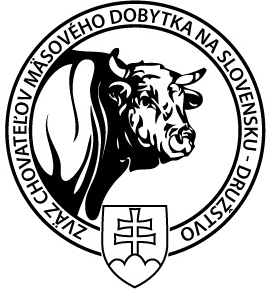 Novozámocká 183/408, 951 12 Ivanka pri Nitre,č.ú. SK35 0200 0000 0012 7080 8151,   IČO: 34112171,  IČ DPH:SK2020369802tel. mobil: 0903 431 098, 0903 885 730www.zchmd.eu,  e-mail: zchmd.zchmd@gmail.com        Vízia rozvoja sektoru mäsového dobytka a návrhy na jeho podporu  Pracovné stretnutie s ministrom MPaRVSR JUDr. Samuelom Vlčanom, v Bratislave 31.8.2021 Slovenské poľnohospodárstvo sa nachádza v stave dlhodobej investičnej podvýživy a z toho vyplýva súčasná výkonnosť a smerovanie poľnohospodárskej prvovýroby.Slovensko má 830 000 hektárov trvalých trávnych porastov, produkcia z nich by postačovala na chov 200 000 dojčiacich kráv. Dnes chováme 71 000 dojčiacich kráv. Ak vezmeme do úvahy, že sa o TTP delíme aj z inými druhmi prežúvavcov, a tiež, že reálna spotreba hovädzieho mäsa môže vo výhľade 10 rokov vzrásť zo súčasných  5,5 kg, na úroveň 8 – 10 kg na obyvateľa, je reálne, a aj možné na Slovensku chovať 100 –150 000 dojčiacich kráv. Výmery lúk a pasienkov by mali byť prednostne určené na chov prežúvavcov, produkciu mlieka a mäsa, a nie na produkciu sena a na jeho predaj, alebo mulčovanie. Produkciou teliat zo systému dojčiacich kráv, zabezpečiť kapacitné možnosti výkrmu na Slovensku a nie vývoz zástavového dobytka do zahraničia.Z ekologického hľadiska sa dá povedať, že udržiavané trvalé trávne porasty systémom pasenia dokážu zvýšiť absorbovanie vody a tým teda pôsobiť ako preventívne opatrenie voči povodniam a erózii.Správnym obhospodarovaním, pravidelným kosením, spásaním, hnojením organickými hnojivami a vytvorením kvalitnej mačiny je pôsobenie mäsového dobytka v krajine  stabilizujúcim a krajinotvorným prvkom.Okrem podpory dojčiacich kráv musí nastať aj stabilizácia potravinárskeho priemyslu a podpora spracovateľského priemyslu. Domáce spracovanie potravín vytvorí nové pracovné príležitosti a zvýši podiel domácich potravín na pultoch maloobchodných predajní a gastro priemyslu. Dnes je však možné hovädzie mäso na Slovensku považovať za ohrozenú komoditu, a tak treba k nemu aj pristupovať. Pri podpore dojčiacich kráv by  bolo dobré sa inšpirovať okolitými krajinami, tak aby naši poľnohospodári boli podporený podobnými opatreniami s podobnými sadzbami, čo vyplýva z voľného pohybu tovaru v rámci EU.Zväz chovateľov mäsového dobytka na Slovensku navrhuje také riešenia, ktoré sú zamerané na podporu výroby, spracovania, ale i v konečnom dôsledku zvýšenie spotreby slovenského hovädzieho mäsa na Slovensku. Nami navrhované sadzby sú reálnymi hodnotami, ktoré v súčasnosti odzrkadľujú potrebu sektora a reálne náklady na niektoré opatrenia.Podpora chovu dojčiacich kráv rozšírená o podporu na narodené teľa a odchované do veku 7 mesiacov vo výške 200 EUR za kus Odôvodnenie: podporiť chovateľov, ktorí využívajú chov mäsového dobytka nielen na plnenie zaťaženia a tým získanie plnej výšky dotácií na TTP, ale aj na produkciu teliat od dojčiacich kráv. Podmienky: narodenie a zaregistrovanie teľaťa a otcom teľaťa môže byť len plemenný býk špecializovaných mäsových plemien, matkou dojčiaca krava. Predpokladané množstvo: 55 tis. teliat. Dopad na štátny rozpočet: 11 mil. EUR.Rozšírenie podpory cestou "Zelenej nafty" Podpora cestou „Zelenej nafty“ nastaviť na úroveň aspoň 2/3 z úrovne podpory dojníc. Odôvodnenie: Do úvahy treba vziať nielen nákladovú položku na produkciu, ale aj výnosovú stránku chovu. Náklady pri dojniciach sú vyššie o 50 – 60% ako pri dojčiacich kravách, ale aj výnosy sú o 3 až 4 krát vyššie. Normatívy neberú do úvahy výrobu krmív, je nelogické oddeľovať podporu živočíšnej výroby od výroby krmív. Do výroby krmív treba zarátať aj agrotechnické operácie na pasienkoch ako je jarné vláčenie, kosenie nedopaskov, obnova, prísev, prihnojovanie a údržba oplôtkov, vrátane odstraňovania škôd spôsobených divou zverou. Netreba zabúdať ani na výrobu krmív na ornej pôde. Výroba krmív predstavuje najväčšiu časť nákladov na farmách nielen dojčiacich kráv. V súčasných klimatických podmienkach s častými obdobiami dlhotrvajúceho sucha a z dôvodov, že je nemožné v horských a podhorských oblastiach využívať zavlažovanie, sa znižujú výnosy objemových krmovín z hektára TTP. Tieto skutočnosti predražujú výrobu krmív. Takisto sa zvyšuje potrebná výmera TTP na výživu matky s teľaťom.Podpora na výkrm HD rozšírená o podporu výkrmu jalovíc Výška podpory by mala byť taká istá ako podpora výkrmu býkov. Podmienkou by malo byť, že zvieratá sú narodené a vykŕmené na Slovensku. Odôvodnenie: tvorba pracovných miest na vidieku, zabezpečenie dostatku zvierat na dodávku, produkcia kvalitného mäsa na domáci trh, zníženie závislosti chovateľov na zahraničnom dopyte, tvorba pridanej hodnoty. Podmienky: jalovica, býk, do veku 24 mesiacov, matka dojčiaca krava, otec licencovaný býk mäsových plemien, dotácia priznaná po odsune na bitúnok, alebo zberné miesto. Predpokladané množstvo: 2 tis. – 3 tis. jalovíc, 12 tis. – 14. tis. býkov.Podpora domáceho spracovania hovädzieho mäsa Príplatok na jatočné spracovanie hovädzieho dobytka. Podporený by bol každý kg predaného hovädzieho mäsa, a to sumou na úrovni 50 až 70 eurocentov. Odôvodnenie: Domáca spotreba hovädzieho mäsa by mala byť podporená aj podporou spracovateľov. Predpokladáme zvýšenie domácej dodávky hovädzieho mäsa do predajných sietí. Zvýši sa zamestnanosť v agropotravinárskom sektore, a tiež sa do domácej prvovýroby a spracovania dostane viac prostriedkov na zvýšenie ponuky a produkcie. Zníži sa tak závislosť sektora na zahraničnom dopyte, ktorý je nestabilný. Podmienkou by bolo, aby mäso pochádzalo od zvieraťa narodeného, odchovaného, vykŕmeného, zabitého i spracovaného na území Slovenskej republiky. Podporené bude len mäso pochádzajúce zo zvierat obidvoch pohlaví do veku 24 mesiacov. Vyplácanie prispôsobiť tak, aby celkový dotovaný objem mäsa bol prepočítaný na živú hmotnosť z hmotnosti mäsa na háku u každého zaradeného a spracovaného kusa. Na konci roka by bola dotácia zrátaná a vyplatená na konci roka, z dôvodu obavy aby spracovatelia neznížili cenu jatočných zvierat o túto dotáciu pri nákupe zvierat od chovateľov. Množstvo: 5000 ton jatočnej hmotnosti (v roku 2017 bolo celkovo 4580 t; býky 4000ton, jalovice 500 t, teľatá 80 t). Dopad na štátny rozpočet: 2, 5 mil.- 3,5 mil. EUR.Podpora predaja a spotreby slovenského hovädzieho mäsa na Slovensku uvažovať o motivujúcej zníženej sadzbe DPH na slovenské hovädzie mäso v maloobchode a najmä pre , v súčasnosti ťažko skúšanom  gastropriemysle, podporiť propagáciu kulinárskeho spracovania hovädzieho mäsa a jeho význam v zdravej výžive obyvateľstva.Podpora nákupu kvalitného čistokrvného genetického materiálu Odôvodnenie: Zlepšenie genofondu zvýši naturálno-ekonomické výsledky chovu mäsového dobytka. Import kvalitného genetického materiálu zvýši genetický potenciál čistokrvných mäsových plemien hovädzieho dobytka. Predpokladáme zvýšenie exportu plemenného materiálu do zahraničia. Všetky opatrenia zvýšia tvorbu pridanej hodnoty v sektore. Podmienky: Podporený bude nákup jalovíc a plemenných býkov uznaných plemien mäsového dobytka z domáceho chovu a zo zahraničia, čistokrvné plemenné zvieratá zapísané do A oddielu plemennej knihy doma, alebo A oddielu plemennej knihy príslušného plemena v zahraničí a nadpriemerná plemenná hodnota. Zvieratá musia plniť požiadavky plemenného štandardu, obzvlášť hmotnosti vo veku 120, 210 a 365 dní, zapojené do KÚ, ktorých pôvod je overený DNA testom, a pri hodnotení exteriéru plniť podmienky na matky býkov, otcov býkov. Množstvo: 500 jalovíc, 100 býkov. Sadzba : 0,5 tis. EUR na jalovicu 1,0 tis. EUR na býka. Dopad na štátny rozpočet: 650 tis. EUR.Podpora skvalitnenia identifikácie a stanovenia pôvodu zvierat analýzou SNP (Single 
Nucleotide Polymorphism)  a stanovenie genomickej hodnoty dobytka Odôvodnenie: zníženie nákladov chovateľa na produkciu plemenných zvierat. Podmienka: len zvieratá zapísané do A oddielu plemennej knihy. Je potrebné zamýšľať sa nad podporou genomických analýz. Veľké krajiny (DE,FR,NL), ale i susedné štáty (CZ) podporili genomické analýzy a odhad genomických plemenných hodnôt zo štátnych rozpočtov. ZCHMD vykonáva aktívne šľachtenie, selektuje zvieratá, vyberá matky býkov, otcov býkov, mladých plemenných býkov. Vlastnosti, ktoré sú pre mäsový dobytok veľmi dôležité, ako materské vlastnosti, kvalita mäsa, výkrmovosť a podobne, sú vlastnosťami, ktoré sú minimálnehodnotiteľné cez KÚ, ale dobre identifikovateľné genomickou analýzou. Podpora analýzy SNP a odhadu genomických plemenných hodnôt zlepší šľachtiteľskú prácu a zabezpečí že zvieratá dovezené zo zahraničia sa nebudú musieť znova testovať na DNA.Ostatné podporyObnova TTP Odôvodnenie: Dobre udržiavané pasienky poskytujú dostatok živín pre pasené zvieratá. Z dôvodu klimatickej zmeny je vhodné upraviť zloženie TTP pre produkciu v extrémnych podmienkach. Toto opatrenie môže zvýšiť efektivitu sektora. Podmienkou by bolo využívanie podporenej plochy pasením a kosením, nie mulčovaním.Podpora kontroly reprodukčného zdravia formou kontroly kvality ejakulátu Odôvodnenie: Neplodnosť býkov môže výrazne negatívne ovplyvniť počet narodených a tým aj odchovaných a predaných teliat. Eliminácia tohto problému efektívne zvýši počet realizovaných teliat a teda efektivitu sektora. Podmienky: Býk musí byť registrovaný podľa predpisov SK a EU. Dopad na Štátny rozpočet: Pri plnom preplatení (50 EUR za rozbor) pri produkcii 250 – 300 býkov za rok by to bolo 12,5 tis. – 15 tis. EUR za rok. Ak by boli hodnotené všetky plemenné býky pôsobiace v plemenitbe, ktorých je približne 1200 aktívnych, by boli náklady zo štátneho rozpočtu 60 tis. EUR.Riešenie škôd na poľnohospodárskych plodinách (aj TTP) spôsobených divou zverou Odôvodnenie: Škody na poľnohospodárskych plodinách, ako aj na krmovinách a TTP, negatívne ovplyvňujú výnosovú zložku rastlinnej produkciu a nákladovú zložku živočíšnej výroby, a v nej aj mäsového dobytka. Početné stavy poľovnej zveri všetkých druhov za posledné roky narástli. Lesné ekosystémy nie sú schopné navýšené stavy uživiť, a tak sa veľké stáda zveri pasú na poľnohospodárskych kultúrach. Priame škody sú na neuskutočnenom výnose priamym spasením plodín. Sekundárne škody sú náklady na pohonné hmoty a amortizáciu techniky na zarovnávanie nerovností na lúkach a pasienkoch a následnom znížení produkčnej schopnosti lúčnej či pasienkovej kultúry vinou narušenej mačiny. Udržanie stavov zvierat na plánovanej úrovni zabezpečí udržanie škôd spôsobených zverou na udržateľnej úrovni. V minulosti, zo zákona o poľovníctve, existovali škodové komisie a Poľovné združenia platili za škody spôsobené zverou odsúhlasené týmito komisiami. Vráťme sa k tejto praktike, ktorá existovala v minulosti v našom právnom systéme a stále existuje aj v okolitých krajinách V4.  Dopad na Štátny rozpočet: 0, zodpovednosť bude na Poľovnom združení.Riešenie „čiernej plemenitby“ navýšením rozpočtu PI na testovanie pôvodu zvierat DNA testom respektíve SNP analýzou Odôvodnenie: Čierna plemenitba je seriózny problém, ktorý znižuje efektivitu sektora degradáciou chovných zvierat. Dopad na štátny rozpočet: 500 analýz/rok x 30 EUR = 15. tis. EUR.									Predstavenstvo ZCHMD